ACTA DE REGISTRO DEL COMITÉ DE CONTRALORÍA SOCIALI. DATOS GENERALES DEL COMITÉ DE CONTRALORÍA SOCIALDATOS DE LOS INTEGRANTES DEL COMITÉ DE CONTRALORÍA SOCIAL(Adjuntar la lista con nombre y firma de los integrantes y asistentes a la constitución del Comité)II. DATOS DE LA OBRA O APOYOS DEL PROGRAMAII. FUNCIONES Y COMPROMISOS QUE REALIZARÁ EL COMITÉ DE CONTRALORÍA SOCIALNota: La conformación del Comité de Contraloría Social, se realizó por mayoría de votos entre los beneficiarios asistentes a la reunión de constitución de Comité, considerando la integración equitativa entre hombres y mujeres.Nombre de la Institución Educativa:UNIVERSIDAD POLITECNICA DE LAZARO ACRDENAS MICHOACANEJERCICIO FISCAL VIGILADO2017X2018Nombre del Comité de Contraloría SocialNúmero de registroFecha  de ConstituciónUNIVERSIDAD POLITECNICA DE LAZARO CARDENAS-CCS PRODEP12 NOVIEMBRE 2018Nombre de los contralores socialesCargoDomicilio particular (Calle, Número, Localidad, Municipio, Estado)Sexo (M/H)EdadFirmaDR. JOSE MANUEL ZAPIEN RODRIGUEZPRESIDENTEAV. HEROICA ESCUELA NAVAL MILITAR NO. 1053 COL. CENTROC.P 60950 LAZARO CARDENAS, MICHOACANM33M.C EDGARDO ABDIEL ESCOTO SOTELOVOCALCALLE LA PIEDAD MZA. 78 COL. LA PRINCIPAL C.P 60950 LAZARO CARDENAS, MICHOACANM30Nombre y descripción del tipo de apoyo que se recibe:APOYO A LA INCORPORACIÓN DE Nombre y descripción del tipo de apoyo que se recibe:APOYO A LA INCORPORACIÓN DE Nombre y descripción del tipo de apoyo que se recibe:APOYO A LA INCORPORACIÓN DE Nombre y descripción del tipo de apoyo que se recibe:APOYO A LA INCORPORACIÓN DE Nombre y descripción del tipo de apoyo que se recibe:APOYO A LA INCORPORACIÓN DE Nombre y descripción del tipo de apoyo que se recibe:APOYO A LA INCORPORACIÓN DE Nombre y descripción del tipo de apoyo que se recibe:APOYO A LA INCORPORACIÓN DE Nombre y descripción del tipo de apoyo que se recibe:APOYO A LA INCORPORACIÓN DE Periodo de ejecución del apoyo:Ubicación o Dirección:Periodo de ejecución del apoyo:Ubicación o Dirección:Periodo de ejecución del apoyo:Ubicación o Dirección:Periodo de ejecución del apoyo:Ubicación o Dirección:1 NOVIEMBRE 2017 AL 15 DE DICIEMBRE DE 2018.AV. GALEANAS S/N COL. LAS 600 CASAS CLAZARO ACRDEAS, MICHOACAN C.P 609501 NOVIEMBRE 2017 AL 15 DE DICIEMBRE DE 2018.AV. GALEANAS S/N COL. LAS 600 CASAS CLAZARO ACRDEAS, MICHOACAN C.P 609501 NOVIEMBRE 2017 AL 15 DE DICIEMBRE DE 2018.AV. GALEANAS S/N COL. LAS 600 CASAS CLAZARO ACRDEAS, MICHOACAN C.P 609501 NOVIEMBRE 2017 AL 15 DE DICIEMBRE DE 2018.AV. GALEANAS S/N COL. LAS 600 CASAS CLAZARO ACRDEAS, MICHOACAN C.P 60950Localidad:LAZARO CARDENASLAZARO CARDENASMunicipio:Municipio:LAZARO CARDENASEstado:MICHOACANMonto de la obra:Monto de la obra:$439,204.00$439,204.00$439,204.00Funciones:El objetivo principal de los Comités es dar seguimiento, supervisión y vigilancia del cumplimiento de las metas y acciones comprometidas en el Programa, así como la correcta aplicación de los recursos asignados.Compromisos:SOLICITAR LA INFORMACIÓN PÚBLICA RELACIONADA CON LA OPERACIÓN DEL PROGRAMA.VIGILAR QUE SE DIFUNDA LA INFORMACIÓN SUFICIENTE, VERAZ Y OPORTUNA SOBRE LA OPERACIÓN DEL PROGRAMA FEDERAL.VIGILAR QUE SE CUMPLA CON LOS PERIODOS DE EJECUCIÓN DE LAS OBRAS O DE LA ENTREGA DE LOS APOYOS.VIGILAR QUE EL PROGRAMA NO SE UTILICE CON FINES POLITICOS, ELECTORALES, DE LUCRO U OTROS DISTINTOS AL OBJETO DEL PROGRAMA FEDERAL.RECIBIR LAS QUEJAS Y DENUNCIAS SOBRE LA APLICACIÓN Y EJECUCIÓN DE LOS PROGRAMAS.Nombre, puesto y firma del (la) Responsable de Contraloría Social en la Institución EducativaNombre y Firma del (la) Representante del Comité de Contraloría Social en la Institución Educativa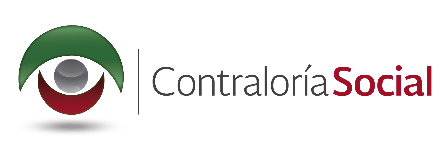 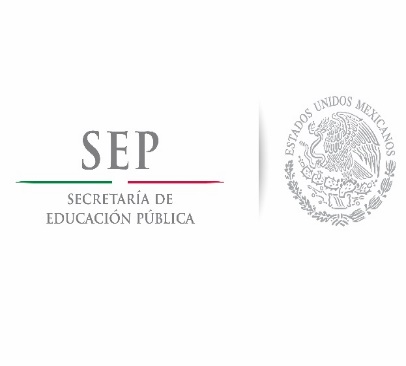 